$35,000.00WOLF-THORSTENSON206 EAST SCRANTON, SELBYSELBY MILW. LAND CO’S 1ST ADDN W ½ OF LOTS 4, 5 & 6 BLOCK 22RECORD #4313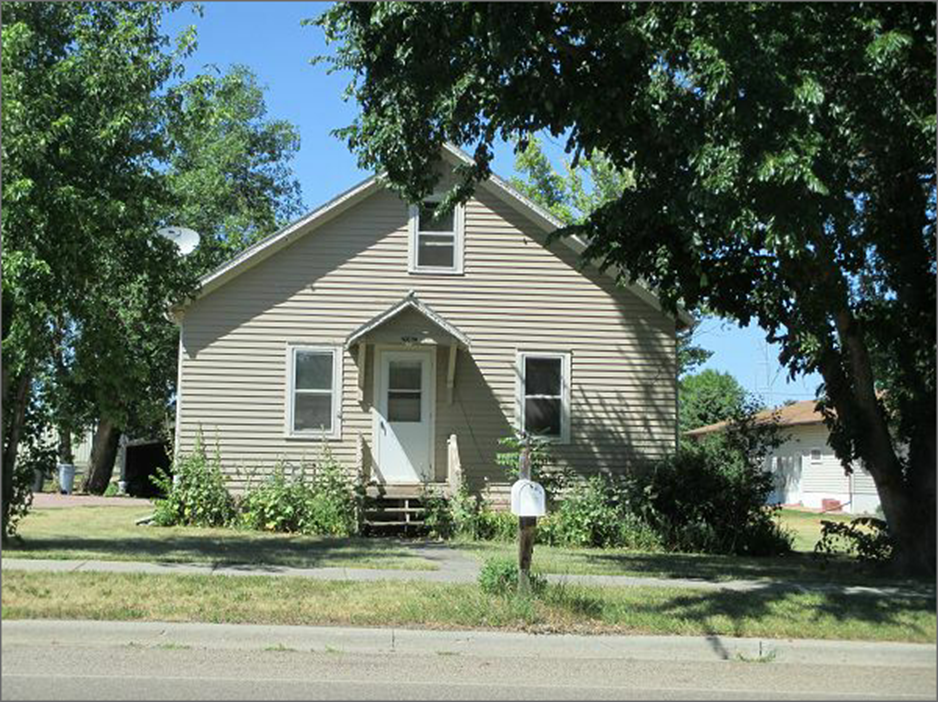 LOT SIZE 70’ X 150’                                                     GROUND FLOOR 780 SQ FTSINGLE FAMILY                                                            TOTAL AREA 1014 SQ FTONE STORY ATTIC                                                        2 BEDROOMS 1 BATHAVERAGE QUALITY AND CONDITION                      BASEMENT 780 SQ FTBUILT IN 1920                                                               DETACHED GARAGE 280 SQ FT2015; ROOF- GOOD, WOOD LAP SIDING-FAIR       SOLID WALL PORCH 81 SQ FT2012 14’X22’ GARAGE ADDITION $2,500              2001 6’ X 20’ GARAGE ADDITION2010; 12’ X 12 DECKSOLD ON 6/29/17 FOR $35,000ASSESSED IN 2017 AT $37,350SOLD IN 2000 FOR $19,000                                                    RECORD #4313ASSESSED IN 2012 AT $13,860